Ordine della Professione di Ostetrica della Provincia di Benevento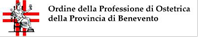  Viale Martiri d'Ungheria, 21 - 82100 Benevento Tel/Fax: 0824 313772 C.F. 80000910622 Email: segreteria@ordineostetrichebenevento.ittesoreria@ordineostetrichebenevento.itP.E.C. info@pec.ordineostetrichebenevento.itProtocollo n°37 del 30/10/2020SITUAZIONE CONTABILE-AMMINISTRATIVAANNO 2019DOCUMENTO DI SINTESI-BILANCIO RICLASSIFICATOBILANCIO RIASSUNTIVO FINANZIARIO GESTIONALE ANNO 2019PREVENTIVO FINANZIARIO GESTIONALE ANNO 2020BILANCIO RIASSUNTIVO FINANZIARIO GESTIONALE 2019-DOCUEMNTO DI SINTESI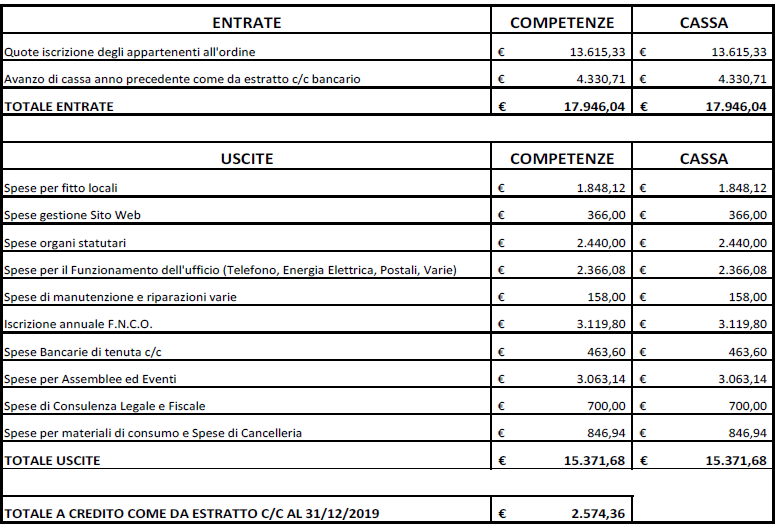 IL TESORIERE                                                                                                              IL PRESIDENTEDE ANGELIS TERESA                                                                                          TANCREDI CIRO CLEMENTEPREVENTIVO FINANZIARIO GESTIONALE 2020DOCUEMNTO DI SINTESIIL TESORIERE                                                                                                              IL PRESIDENTEDE ANGELIS TERESA                                                                                          TANCREDI CIRO CLEMENTE